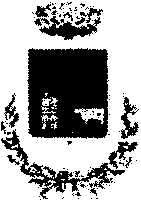 COMUNE DI TUORO SUL TRASIMENO 
Area Finanziaria Ufficio Tributi IMPOSTA DI SOGGIORNO - DICHIARAZIONE QUADRIMESTRALE (Da presentare entro i primi quindici giorni del mese successivo alla fine del quadrimestre) AL COMUNE DI TUORO SUL TRASIMENO 
AREA FINANZIARIA - UFFICIO TRIBUTI Piazza Municipio, 1 - 06069 TUORO S/T (PG) Il sottoscritto 			_ 	nato a ____________________ Prov. _______ il __ /__/	_ 	residente a 	 Prov. 	Via/Piazza 	_ 	N° 	CAP __________Telefono ____________________	Fax 	_ 	e-mail _________________________________	Cod. Fisc. 		_ 	in qualità di legale rappresentate della Società 	____________	_ 	codice fiscale/partita iva ____________________ sede legale ____________		con riferimento alla struttura ricettiva denominata 		_ 	classificazione Alberghiera_________________ tipologia extra alberghiera 	_ DICHIARAche nel ____________ quadrimestre dell’anno ________ ha ospitato presso la propria struttura ricettivache i pernottamenti nel comune di Tuoro sul Trasimeno, non soggetti a imposta, sono stati 	complessivamente n° _____ 	come di seguito specificato: Informazioni sui pernottamenti esenti Impostache i pernottamenti eccedenti le 5 notti consecutive sono stati n° 	_ che i pernottamenti dei minori di anni 14 sono stati n° 	_ che i pernottamenti dei soggetti che assistono i degenti ricoverati presso strutture sanitarie del territorio sono stati n° 	_ che i pernottamenti dei genitori o accompagnatori, che assistono i minori di diciotto anni ricoverati presso strutture sanitarie del territorio sono stati n° 	_ che i pernottamenti di pazienti che effettuano cure ospedaliere in regime di day hospital sono stati n° _________________________che i pernottamenti dei soggetti partecipanti ad Educational Tour e/o operatori della informazione promossi da Enti pubblici o Associazioni di categoria sono stati n° _______ che i pernottamenti di coloro che alloggiano in strutture ricettive a seguito di provvedimenti adottati da autorità pubbliche che fronteggiano situazioni di emergenza conseguenti a eventi calamitosi di natura straordinaria o per soccorso umanitario sono n° 	_ che i pernottamenti dei soggetti che per motivi di lavoro pernottano nelle strutture ricettive del Comune sono stati n. 	_ Informazioni sul pagamentoche ha effettuato il pagamento di € 		in data 	mediante: bonifico bancario: n° 	_ versamento diretto presso lo tesoreria: quietanza n° _____________ che ha effettuato compensazione di € 	_________ per imposta pagata in eccedenza nel mese di ____________ che ha effettuato ravvedimento operoso mediante pagamento in data 	_ Data 	_ Firma  _______________________N° pernottamenti soggetti a impostaEuro a notte Totale imposta dovuta